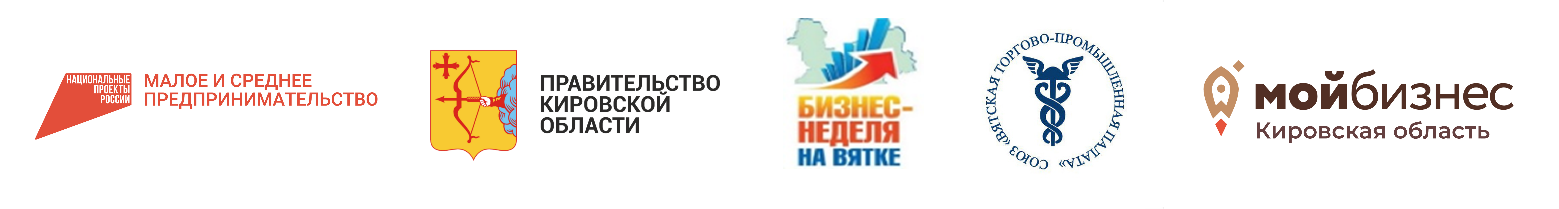 «Бизнес-неделя на Вятке»программа деловых событий Обращаем внимание, что в программе возможны изменения.Организаторы: Министерство промышленности, предпринимательства и торговли Кировской области, тел. 8 (8332) 27-27-23;Центр «Мой бизнес», тел. 8 (8332) 41-04-10;Союз Вятская торгово-промышленная палата, тел. 8 (8332) 32-55-55;Уполномоченный по защите прав предпринимателей в Кировской области, тел 8 (8332) 64-00-15.16 мая16 мая11:00 – 11:30Пресс-конференция для СМИ о деловых событиях «Бизнес-недели на Вятке»Место проведения: ул. К. Либкнехта, д.69, здание № 2 Правительства Кировской области, кабинет 10117 мая17 мая12:00 – 16:30Первый Межрегиональный форум индустрии гостеприимства Кировской областиМесто проведения: Отель «Чарушин», ул. Ленина, 80Модератор: ЧЕПЦОВ Алексей Валерьевич – председатель Совета туристско-рекреационного кластера Кировской области10:00 – 17:00Форум для предпринимателей «WinWin. Говорит малый бизнес!»Место проведения: «Студия 101», Ленина, 101Организатор: Агентство «ЛИСа»18 мая18 мая10:00 – 17:00Форум для предпринимателей «WinWin. Говорит малый бизнес!»Место проведения: «Студия 101», Ленина, 101Организатор: Агентство «ЛИСа»19 мая19 мая08:00 – 17:00Инвестиционно-предпринимательский десант в пгт. Подосиновец и г. Луза Кировской областиМесто проведения: Кировская область, пгт. Подосиновец, г. ЛузаМодератор: КАЗАКОВА Светлана Сергеевна – заместитель министра промышленности, предпринимательства и торговли Кировской области10:00 – 14:00Второй Форум гарантированных поставщиковСпециальный гость: КУДРЯКОВА Софья – ведущий светодизайнер инженерной компании «QPro», г. МоскваМесто проведения: ул. Профсоюзная, 1, БЦ Кристалл, EVENT HALL ALMAZ, большой зал, 2 этажУчастники: Керама Марацци Киров, фабрика кухонь РИМИ, компания Hi Tech House, салон дверей PORTA NOVA, Декор-центр АРТ-СЕРВИС15:00 – 16:00Заседание отраслевой рабочей группы по кадрам сферы строительстваМесто проведения: ул. Профсоюзная. 4/9, 1 этаж УДЦ Вятской ТППОрганизатор: Вятская торгово-промышленная палата  Модератор: ИСУПОВ Юрий Геннадьевич – старший вице-президент Вятской ТПП22 мая  22 мая  10:00 – 13:00Открытие «Бизнес-недели на Вятке»Открытые коммуникации: вопросы предпринимателей к властиСАНДАЛОВ Михаил Анатольевич – заместитель Председателя Правительства областиСИМАКОВ Вячеслав Николаевич – Глава администрации города КироваКОВАЛЁВА Елена Васильевна – Глава города КироваМесто проведения: Динамовский проезд, 4, большой конференцзалМодератор: ВАВИЛОВ Андрей Николаевич – уполномоченный по правам предпринимателей в Кировской областиОрганизатор: Центр «Мой бизнес» Кировской областиСсылка на регистрацию: https://forms.yandex.ru/u/6461eddc068ff098b47b9c73/13:30 – 16:30Презентационная сессия «Киров-650»Предложения субъектов МСП в рамках предстоящего юбилея городаМесто проведения: Динамовский проезд, 4, большой конференцзалМодератор: ЧЕПЦОВ Алексей Валерьевич – директор АНО «Дирекция по организации 650-летия г. Кирова»Ссылка на регистрацию: https://forms.yandex.ru/u/6461ef4d90fa7b917c7b39b7/23 мая23 мая10:00 – 13:00Актуальные вопросы в сфере предпринимательстваПроблемы и перспективы роста экспортаОбщественные движения и для чего они нужны предпринимателюТЫРЫКИН Юрий  – председатель кировского областного регионального отделения «Деловой России», руководитель ООО «Страна карт»Плюсы и минусы франшизыБЕЗДЕНЕЖНЫХ Кирилл  – руководитель сети детских образовательных центров «Амакидс»КЛЮКИН Дмитрий  – руководитель сети пекарен «Хлебница»Экономическая и юридическая безопасность бизнесаНАДЕЕВА Наталия  – директор ООО «Империя кадров» Тепличная отрасль в России: вчера, сегодня и завтраЛУМПОВ Руслан  –Руководитель ООО «Агротехпласт» Место проведения: Динамовский проезд, 4, большой конференцзалОрганизатор: Кировское региональное отделение «Деловая Россия»Модератор: ТЫРЫКИН Юрий Вадимович – председатель Кировского областного регионального отделения «Деловой России»Ссылка на регистрацию: https://forms.yandex.ru/u/6461ef9943f74f918905a4ec/15:00 – 16:30Традиционная ежегодная встреча депутатов ОЗС Кировской области с бизнес-сообществом регионаМесто проведения: ул. К. Либкнехта, д.69, ЗСКООрганизатор: Вятская торгово-промышленная палата  Модератор: БЕРЕСНЕВ Роман Александрович – Спикер ЗСКО24 мая24 мая09:00 – 13:00Круглый стол «Добровольная сертификация «Сделано в России»(федеральные спикеры: Российский экспортный центр, Центр стандартизации, метрологии и испытаний)Место проведения: Динамовский проезд, 4, большой конференцзалОрганизатор: Центр поддержки экспорта Кировской области08:30 – 13:00Бизнес-завтрак для предпринимателейТема: «Делегирование: результат руками сотрудников»Анатолий Тарасов -учредитель ООО «Вахруши Литобувь»Аксана Береснева - сооснователь и председатель совета директоров экосистемы Акцепт ГруппЛысков Алексей - учредитель ООО «Микофарм»Юрий Захаров- генеральный директор ГК ЖелезноСветлана Бокова- Директор в Первая школа г. Киров. Основатель частного детского сада Детское Село и начальной школы полного дня Первая школаИлья Лопаткин - директор ООО «Рекострой»Екатерина Матанцева -владелец косметической производственной компании ООО «Мико», основательница бренда органической косметики Mi&Ko и экологичной бытовой химии Pure WaterМесто проведения: Банкетный зал «Вятка» (Октябрьский проспект, 145)Организатор: Кировское региональное отделение «ОПОРА РОССИИ»Участники: ПАО «Промсвязьбанк»Модератор: ШВАРЦБЛАТ Лев Давидович – директор «Современного Делового Института»14:00 – 16:00Панельная дискуссия «Банковские продукты. Новации, перспективы, гарантии»Волго-Вятское главное управление Центрального банка РФ, ПАО Сбербанк, ПАО ВТБ, АО «АЛЬФА-БАНК», ПАО Банк «ФК Открытие», ПАО «Норвик Банк», АО КБ «Хлынов», ПАО «Промсвязьбанк» Место проведения: Динамовский проезд, 4, большой конференцзалМодератор: КРЮКОВ Сергей Николаевич – управляющий Отделением по Кировской области Волго-Вятского главного управления Центрального банка Российской ФедерацииСсылка на регистрацию: https://forms.yandex.ru/u/6461f002c09c0298d8ecfcd9/25 мая25 мая09:00 – 12:00 Женское предпринимательство в современных реалиях.Время возможностей для женского бизнеса  МОРОЗОВА Ирина Геннадьевна - заместитель Председателя Законодательного Собрания Кировской областиРЕЙМЕР Ирина Давидовна – председатель клуба женщин-предпринимателей Кировской областиУспешные бизнес-кейсы:ПОЗДЫШЕВА Наталья Александровна – предпринимательДОЛГОАРШИННЫХ Юлия Владимировна – предпринимательСТАРОДУБЦЕВА Лолита Алексеевна – предприниматель САЛМИНА АННА Михайловна – предпринимательМесто проведения: Динамовский проезд, 4, большой конференцзалМодератор: РЕЙМЕР Ирина Давидовна – председатель клуба женщин-предпринимателей Кировской областиСсылка на регистрацию: https://forms.yandex.ru/u/6461f02dc769f191897c6e6a/10:00 – 16:00Женский форум “Женщины Вятки, мы - бренд”Панельная дискуссия:«Женское предпринимательство. Перспективы развития»“Свидание с экспертом” Экспресс консультации  от успешных  женщин предпринимателей Место проведения: ВятГАТУ, аудитория 403, зал «Дороничи»Организатор: Кировское региональное отделение «ОПОРА РОССИИ»Модератор: ПАВЛОВА Анна Юрьевна – председатель комитета развития женского предпринимательства КРО «ОПОРА РОССИИ»14:00 – 16:00Стратегическая сессия: «Промышленные предприятия и МСП. Точки касания»Командный формат работы по вопросам импортозамещения и выстраивания возможных производственных цепочек:6 консультационных столов, во главе которых представители крупных промышленных и строительных предприятий городаУчастники: малый бизнес-производственники (до 30 человек);Место проведения: Динамовский проезд, 4, большой конференцзалМодератор: САВИНЫХ Владимир Васильевич – председатель Общественного совета при министерстве промышленности, предпринимательства и торговли Кировской областиСсылка на регистрацию: https://forms.yandex.ru/u/6461f06a02848f9199f17774/18:30Бал в честь дня Российского предпринимательстваВход по пригласительным билетамМесто проведения: Парк-холл «МЫ ЖЕ НА ТЫ»Организатор: Вятская торгово-промышленная палата26 мая26 мая10:00 – 12:00 Дело для всех: развитие социального предпринимательства в регионеДеловая встреча с бизнесом социальной сферыУспешные кейсы предпринимателей Участники: предприятия социально ориентированного бизнесаМесто проведения: Динамовский проезд, 4, большой конференцзалМодератор: ЦАРИЦЫНА Светлана Леонидовна – эксперт Федерального агентства по делам молодёжи, заместитель директора Политехнического института ВятГУ по профориентации и проектной деятельностиСсылка на регистрацию: https://forms.yandex.ru/u/6461f0a5c09c0298e4ecfcd9/14:00 – 16:00Расширенное заседание Совета и Правления Вятской торгово-промышленной палаты на тему «Кадровое обеспечение предприятий региона: проблемы и перспективы»Место проведения: ул. Московская, д. 36, учебный корпус № 1 ВятГУ, 1 этаж, 
аудитория 128Организатор: Союз «Вятская торгово-промышленная палата»  Модератор: УСЕНКО Андрей Леонидович – президент Вятской ТПП